บันทึกข้อความส่วนงาน  ภาควิชา........................... คณะ...................         โทร..................................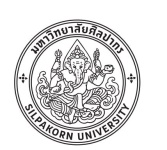 ที่       อว ......../.....................              วันที่  ..(ต้องลงวันเดือนปี ก่อนวันชำระด้วยบัตรเครดิด)..........เรื่อง 	ขออนุมัติการใช้บัตรเครดิตส่วนตัวเพื่อชำระค่าใช้จ่ายในการตีพิมพ์บทความ (Page Charge)         ในวารสารวิชาการะดับนานาชาติเรียน	คณบดีคณะ.......................         ตามที่ข้าพเจ้า รองศาสตราจารย์.ดร................... ได้เสนอขอรับทุนสนับสนุนค่าใช้จ่ายในการตีพิมพ์บทความ (Page Charge) ในวารสารวิชาการระดับนานาชาติประเภท Open access ที่ปรากฎในฐานข้อมูล Scopus / Web of Science (SCIE, SSCI, AHCI)  และข้าพเจ้ามีความจำเป็นต้องชำระค่าใช้จ่ายในการตีพิมพ์บทความ (Page Charge) ด้วยบัตรเครดิตส่วนตัว เนื่องจาก................................................................................จึงเรียนมาเพื่อโปรดพิจารณาอนุมัติการใช้บัตรเครดิตส่วนตัวเพื่อชำระค่าใช้จ่ายในการตีพิมพ์บทความ (Page Charge) ดังกล่าวต่อไปด้วย จะขอบพระคุณยิ่งลงนาม (รองศาสตราจารย์ ดร.....................................)อนุมัติลงชื่อ............................................................                                                (.........................................................)                                                คณบดีคณะ......................................